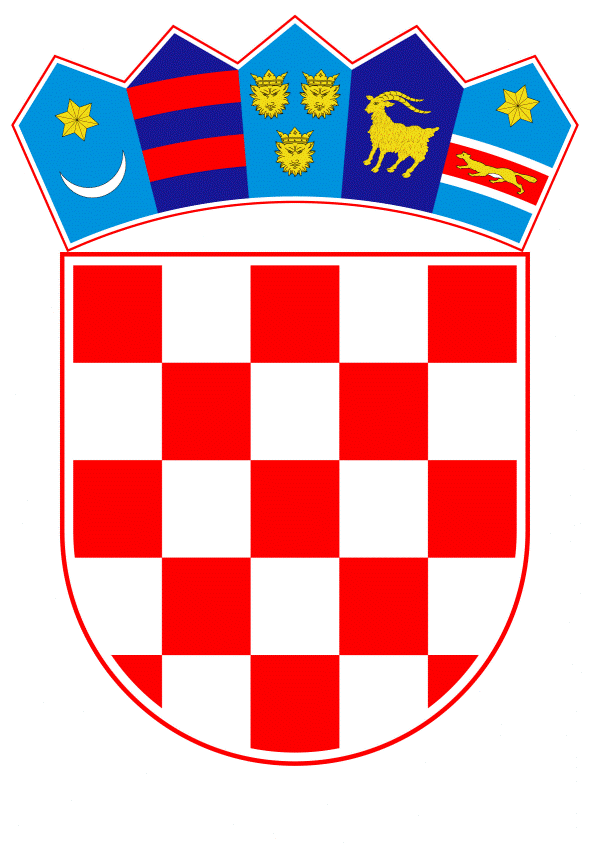 VLADA REPUBLIKE HRVATSKEZagreb, 23. rujna 2021.______________________________________________________________________________________________________________________________________________________________________________________________________________________________Banski dvori | Trg Sv. Marka 2  | 10000 Zagreb | tel. 01 4569 222 | vlada.gov.hrPRIJEDLOGKlasa:		Urbroj:	Zagreb,					PREDSJEDNIKU HRVATSKOGA SABORAPredmet:	Prijedlog zaključka o obvezivanju Vlade Republike Hrvatske da zaduži Državni zavod za statistiku da kvartalno donese izračun minimalnih troškova života u Republici Hrvatskoj (predlagateljica: dr. sc. Katarina Peović, zastupnica u Hrvatskome saboru) - mišljenje VladeVeza:		Dopis Hrvatskoga sabora, Klasa: 950-01/21-01/01, Urbroj: 65-21-03, od 14. lipnja 2021. godineNa temelju članka 122. stavka 2. Poslovnika Hrvatskoga sabora (Narodne novine, broj 81/13, 113/16, 69/17, 29/18, 53/20 ,119/20 i 123/20), Vlada Republike Hrvatske o Prijedlogu zaključka o obvezivanju Vlade Republike Hrvatske da zaduži Državni zavod za statistiku da kvartalno donese izračun minimalnih troškova života u Republici Hrvatskoj (predlagateljica: dr. sc. Katarina Peović, zastupnica u Hrvatskome saboru), daje sljedećeM I Š L J E N J EVlada Republike Hrvatske predlaže Hrvatskome saboru da ne prihvati Prijedlog zaključka o obvezivanju Vlade Republike Hrvatske da zaduži Državni zavod za statistiku da kvartalno donese izračun minimalnih troškova života u Republici Hrvatskoj (u daljnjem tekstu: Prijedlog zaključka), koji je predsjedniku Hrvatskoga sabora podnijela predlagateljica: dr. sc. Katarina Peović, zastupnica u Hrvatskome saboru, aktom od 11. lipnja 2021. godine.Državni zavod za statistiku provodi Anketu o dohotku stanovništva kojom se prikupljaju podaci o bruto i neto dohotku kućanstava i svih članova kućanstava, podaci o obrazovnom statusu osoba, statusu o aktivnosti i zaposlenosti, brizi o vlastitom zdravlju i najmlađim članovima kućanstva, podaci o financijskom i materijalnom statusu kućanstva te podaci o ostalim aspektima životnih uvjeta kućanstava. Istraživanje se provodi na uzorku slučajno izabranih privatnih kućanstava svake godine, a referentni period je prethodna godina. Anketa je usklađena s uredbama EU-a i metodologijom Eurostata propisanim za istraživanja EU-SILC (Statistics on Income and Living Conditions). Istraživanje SILC, na razini EU-a, obvezno je istraživanje i referentni izvor podataka kojim se osigurava praćenje i usporedivost statistike dohotka, siromaštva i socijalne uključenosti.Osim toga, Državni zavod za statistiku provodi i Anketu o potrošnji kućanstava, kojom se prikupljaju podaci o izdacima za potrošnju kućanstava te podaci o društveno-ekonomskim i demografskim obilježjima kućanstava. Sukladno EU Uredbi 1700/2019 Anketa se provodi svake 2 do 3 godine za referentnu godinu na uzorku privatnih kućanstava. Svrha provođenja Ankete o potrošnji kućanstava je dati sliku o visini i strukturi izdataka za potrošnju kućanstava prema klasifikaciji osobne potrošnje prema namjeni te prema različitim društveno- ekonomskim obilježjima kućanstva. Osim o izdacima kućanstava, anketa daje i podatke o uvjetima stanovanja, opremljenosti trajnim dobrima i slično. Podaci Ankete koriste se za izračun pondera za praćenje indeksa potrošačkih cijena te za izračun finalne potrošnje kućanstva (u sklopu sustava nacionalnih računa).Članak 3. Zakona o minimalnoj plaći (NN 118/18) propisuje minimalnu plaću kao najniži mjesečni iznos bruto plaće koja se radniku isplaćuje za rad u punom radnom vremenu. Članak 6. Zakona propisuje visinu minimalne plaće koju za svaku kalendarsku godinu uredbom utvrđuje Vlada Republike Hrvatske, na prijedlog ministra nadležnog za rad i to u iznosu koji ne može biti manji od iznosa koji je bio utvrđen za prethodnu godinu, imajući u vidu povećanje udjela minimalne plaće u prosječnoj bruto plaći isplaćenoj u pravnim osobama od siječnja do srpnja tekuće godine, uzimajući u obzir inflaciju, kretanje plaća, kretanje nezaposlenosti i zaposlenosti, demografska kretanja te ukupno stanje gospodarstva, a posebnu pozornost posvećujući djelatnostima s niskim plaćama i ugroženim skupinama zaposlenih, nakon konzultacija sa socijalnim partnerima. Od 2016. godine minimalna plaća je s početnih 38% udjela u prosječnoj bruto plaći dosegnula preko 46%. Dodatno, Republika Hrvatska je u okviru Nacionalnog plana oporavka i otpornosti postavila kao strateški cilj rast minimalne plaće na 50% prosječne bruto plaće, odnosno 60% medijalne plaće. Iako se na rast minimalne plaće gleda blagonaklono, valja istaknuti da njezin nerazmjeran rast može imati i negativne učinke, što su posebno istaknuli stručnjaci koji su članovi Stručnog povjerenstva za praćenje i analizu kretanja minimalne plaće. Rast minimalne plaće posredno utječe na kretanje svih plaća, a trošak povećanja cijene rada neminovno će se u određenom dijelu prebaciti na krajnje potrošače i cijene dobara i usluga. Dodatno, povećanje plaće u donjim razredima (minimalna plaća i plaće oko minimalne) koji ne prati dinamiku stvaranja produktivnijih radnih mjesta potencijalno otvara prostor za gubitak radnih mjesta i rast nezaposlenosti. Slijedom navedenog, održiv rast minimalne plaće mora biti rezultat sveukupnog stanja gospodarstvaEuropske direktive koje se donose po svojoj pravnoj snazi su obvezujuće i sve države članice EU dužne su ih prenijeti u nacionalno zakonodavstvo. Stajalište Republike Hrvatske vezano uz Prijedlog Direktive Europskog parlamenta i Vijeća o primjerenim minimalnim plaćama u Europskoj uniji izrađeno je uzimajući u obzir vrstu propisa koji se donosi. Kako bi se postigla svrha inicijative potrebno je imati jasne i precizne odredbe primjenjive u svim državama članicama pa su i primjedbe Republike Hrvatske išle isključivo u tom smjeru, uz snažnu podršku samoj inicijativi.Vezano uz kvartalni izračun minimalnih troškova života, u okviru Europskog statističkog sustava, Eurostat ne propisuje metodologiju za izračun minimalnih troškova života, niti nam je poznato da neki statistički ured izračunava navedene pokazatelje. Najčešće se izračuni takvih pokazatelja provode u okviru sindikalnog djelovanja. Zadnji izračun potrošačke košarice u Republici Hrvatskoj napravio je Nezavisni hrvatski sindikat u kolovozu 2011. godine kada je košarica iznosila 6.693 kune. Također valja istaknuti kako bi izrada metodologije i uspostavljanje procesa kvartalnog izračuna potrošačke košarice zahtijevala dodatna financijska sredstva i stručno osoblje, koji nisu predviđeni proračunom za 2021. godinu niti planom aktivnosti Državnog zavoda za statistiku. Dodatno, tijekom 2021. godine Državni zavod za statistiku provodi popis stanovništva u Republici Hrvatskoj, a tijekom 2022. godine analizira prikupljene podatke, čime će njegovi kapaciteti za dodatne aktivnosti biti ograničeni, stoga nije u mogućnosti uspostaviti kvartalni izračun minimalnih troškova života.Na kraju, vezano uz usporedno povezivanje i primjer rasta minimalne plaće u Rumunjskoj, valja istaknuti kako je minimalna plaća u Rumunjskoj niža od one u Republici Hrvatskoj. Također, prilikom praćenja kretanja minimalne plaće, osim njezine visine, vrlo važno je promatrati i broj primatelja. Naime, prema podacima Eurostata, minimalnu plaću u Rumunjskoj prima oko 13% radnika, u Sloveniji preko 15%, dok u Republici Hrvatskoj minimalnu plaću prima manje od 5% radnika. Slijedom navedenog, Vlada Republike Hrvatske predlaže Hrvatskome saboru da ne prihvati predmetni Prijedlog zaključka. No, prijedlog zastupnice će se uzeti u razmatranje prilikom izrade srednjoročnih strategija i plana rada Državnog zavoda za statistiku.Za svoje predstavnike, koji će u vezi s iznesenim mišljenjem biti nazočni na sjednicama Hrvatskoga sabora i njegovih radnih tijela, Vlada Republike Hrvatske odredila je dr. sc. Zdravka Marića, potpredsjednika Vlade Republike Hrvatske i ministra financija , Zdravka Zrinušića, Stipu Župana i Stjepana Čuraja, državne tajnike u Ministarstvu financija te Lidiju Brković, glavnu ravnateljicu Državnog zavoda za statistiku. 									         PREDSJEDNIK   									  mr. sc. Andrej PlenkovićPredlagatelj:Ministarstvo financijaPredmet:Prijedlog zaključka o obvezivanju Vlade Republike Hrvatske da zaduži Državni zavod za statistiku da kvartalno donese izračun minimalnih troškova života u Republici Hrvatskoj (predlagateljica: dr. sc. Katarina Peović, zastupnica u Hrvatskome saboru)  – mišljenje Vlade 